О предоставлении субсидии муниципальному унитарному предприятию «Ленский молокозавод» муниципального образования «Ленский район» Республики Саха (Якутия)В соответствии со статьей 78 Бюджетного кодекса Российской Федерации, статьей 217 Бюджетного кодекса Российской Федерации, подпунктом 5 пункта 2 статьи 7 решения Районного Совета депутатов муниципального образования «Ленский район» № 5-7 от 08.12.2022 года «О бюджете муниципального образования «Ленский район» на 2023 год и на плановый период 2024 и 2025 годов», постановлением и.о.главы муниципального образования «Ленский район» от 12 апреля 2022 года № 01-03-196/2 «Об утверждении Порядка предоставления субсидий муниципальным унитарным предприятиям муниципального образования «Ленский район» Республики Саха (Якутия) на финансовое обеспечение планируемых затрат, связанных с деятельностью предприятия, постановлением главы муниципального образования «Ленский район» от 18 мая 2023 года № 01-03-310/3-1 «О внесении изменений в постановление и.о.главы от 12.04.2022г. № 01-03-196/2»:Предоставить субсидию за счет средств бюджета МО «Ленский район» РС (Я) в размере 30 000 000,00 рублей муниципальному унитарному предприятию «Ленский молокозавод» муниципального образования «Ленский район» Республики Саха (Якутия) на формирование обновляемого неснижаемого продовольственного запаса муниципального образования «Ленский район» для ликвидации чрезвычайных ситуаций и техногенного характера, а также в рамках мероприятий по гражданской обороне».Финансовому управлению МО «Ленский район» Республики Саха (Якутия) (Пестерева О.А.) внести изменения в бюджетную роспись на 2023 год:2.1. Уменьшить зарезервированные лимиты бюджетных обязательств по лицевому счету администрации МО «Ленский район» по КБК 701 0113 9950091019 870 200 на сумму 30 000 000,00 рублей;2.2. Увеличить лимиты бюджетных обязательств по лицевому счету администрации МО «Ленский район» по КБК 701 0412 9950091019 813 245 на сумму 30 000 000,00 рублей.3.	Управлению инвестиционной и экономической политики администрации муниципального образования «Ленский район» (Кондратьева О.А.):3.1. подготовить и заключить соглашение о предоставлении субсидии на сумму 30 000 000,00 рублей с муниципальным унитарным предприятием «Ленский молокозавод» муниципального образования «Ленский район» Республики Саха (Якутия);3.2. осуществлять контроль за соблюдением условий, целей и порядка предоставления субсидии.4. Отделу учета и отчетности (Никитина Е.И.) перечислить денежные средства муниципальному унитарному предприятию «Ленский молокозавод» муниципального образования «Ленский район» Республики Саха (Якутия) в сумме 30 000 000,00 рублей.5. Ведущему специалисту управления делами (Сергеева У.Ю.) опубликовать данное распоряжение в средствах массовой информации и разместить на официальном сайте МО «Ленский район».6. Муниципальному унитарному предприятию «Ленский молокозавод» муниципального образования «Ленский район» Республики Саха (Якутия) (Горлова О.О.):6.1. обеспечить целевое использование выделенных средств;6.2. предоставить отчет об использовании денежных средств. 7. Контроль исполнения настоящего распоряжения возложить на заместителя главы по инвестиционной и экономической политики Черепанова А.В.Глава                                                                                           Ж.Ж.АбильмановМуниципальное образование«ЛЕНСКИЙ РАЙОН»Республики Саха(Якутия)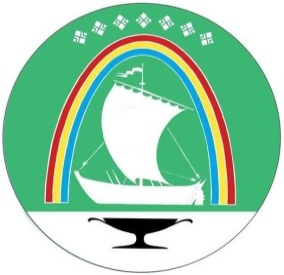 СахаӨрөспүүбүлүкэтин«ЛЕНСКЭЙ ОРОЙУОН»муниципальнайтэриллиитэ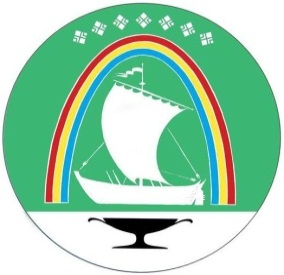 Саха Республикатын«ЛЕНСКЭЙ ОРОЙУОН» муниципальнайтэриллиитэ     РАСПОРЯЖЕНИЕ            Дьаhал                г. Ленск               Ленскэй кот «05»  июня_ 2023 года                         № __01-04-1156/3от «05»  июня_ 2023 года                         № __01-04-1156/3